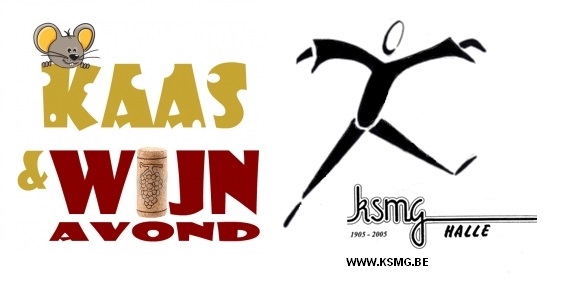   ZATERDAG 6 MAART 2021 :  KAAS TAKE AWAY - bestelformulier  i.s.m de Cremerie Centrale - Halle! Terug te sturen op info@ksmg.be of af te geven aan één van onze monitoren of bestuursleden,    ten laatste op vrijdag 26 februari 2021NAAM en voornaam : …………………………………………………………………………………………..GSM-nr : ………………………….    /   email :  ……………………………………………………………....BESTELT : via overschrijving op rek. BE43 9796 3275 9701 van KSMG HalleKEUZE AFHALING :O   speelplaats van het H.Hart en College - Campus Vondel (dus het vroegere College)  - Vondel  41       Mogelijkheid om met de auto op de speelplaats te rijden .      O tussen 11u00 en 12u00                O tussen 12u30 en 13u30       O tussen 14u00 en 15u30O   speelplaats van het Atheneum (waar ook onze lessen doorgaan)       Mogelijkheid tot parkeren op de parking ingang J.Jacminstraat bij de turnzaal      O tussen 10u45 en 11u30               O tussen 12u15 en 13u00GERECHTPRIJSAANTAL TE BETALENKaasschotel “Traditioneel”              18,00 Euro Kaasschotel “Liefhebber”20,00 EuroRaclette schotel14,00 EuroCharcuterie schotel                           14,00 EuroKidsschotel	10,00 EuroTiramisu  4,00 EuroChocomousse	  3,00 EuroRijstpap                3,00 Euro Witte wijn Cavalpoggio  75cl      12,00 EuroWitte wijn Chardonnay  25cl   5,00 EuroRode wijn  Chat. La France  75 cl                              12,00 EuroRode wijn Côtes du Rhône 75 cl   10,00 EuroRode wijn Languedoc Merlot 25 cl     4,00 Euro TOTAAL TE BETALEN BIJ BESTELLING :          TOTAAL TE BETALEN BIJ BESTELLING :          TOTAAL TE BETALEN BIJ BESTELLING :          TOTAAL TE BETALEN BIJ BESTELLING :         